Тихо падает снежок,То зима пришла, дружок!Мы играем, веселимся,И мороза не боимся!Зима — это лучшее время для детских развлечений. Зимние забавы для детей сделают холодное время года веселым и незабываемым.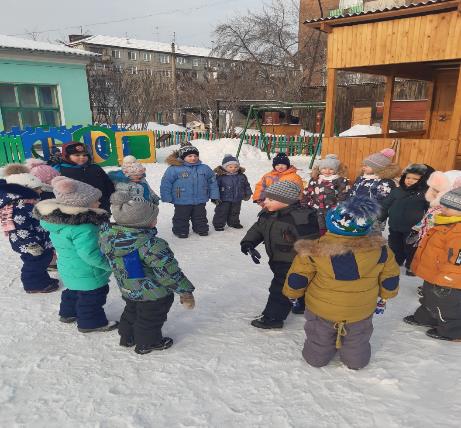 Подкармливая птиц  на нашем участке, мы воспитываем в наших детях доброту, отзывчивость.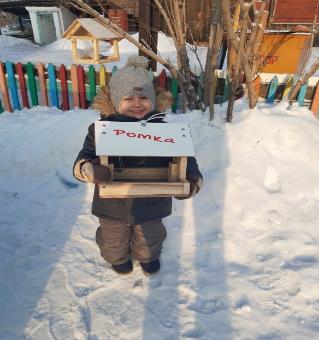 Отличительная черта наших зимних прогулок – их эмоциональность, подвижность, насыщенность. 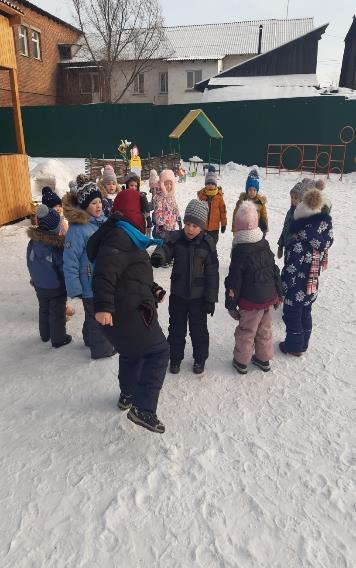 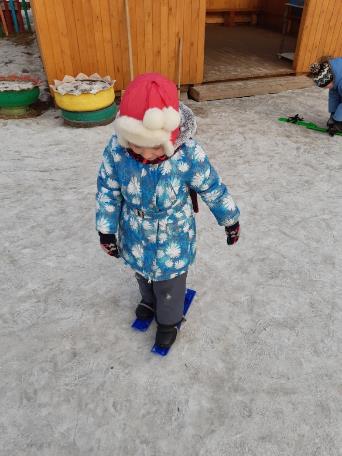 Положительный эмоциональный настрой является важной предпосылкой здоровья, предупреждает различные заболевания, поддерживает интерес к физическим упражнениям, к прогулке. 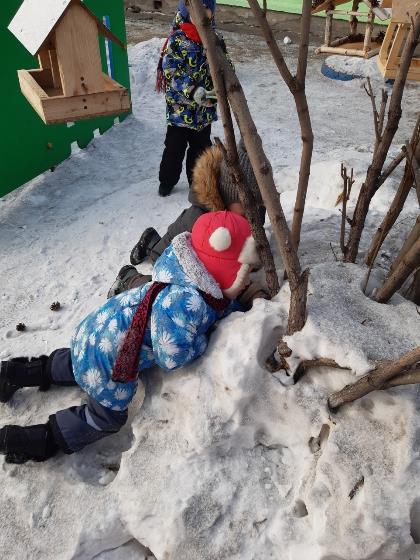 Румяные щечки, блестящие глаза и отличное настроение - такой результат прогулок зимой.